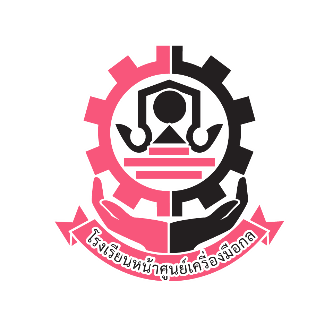 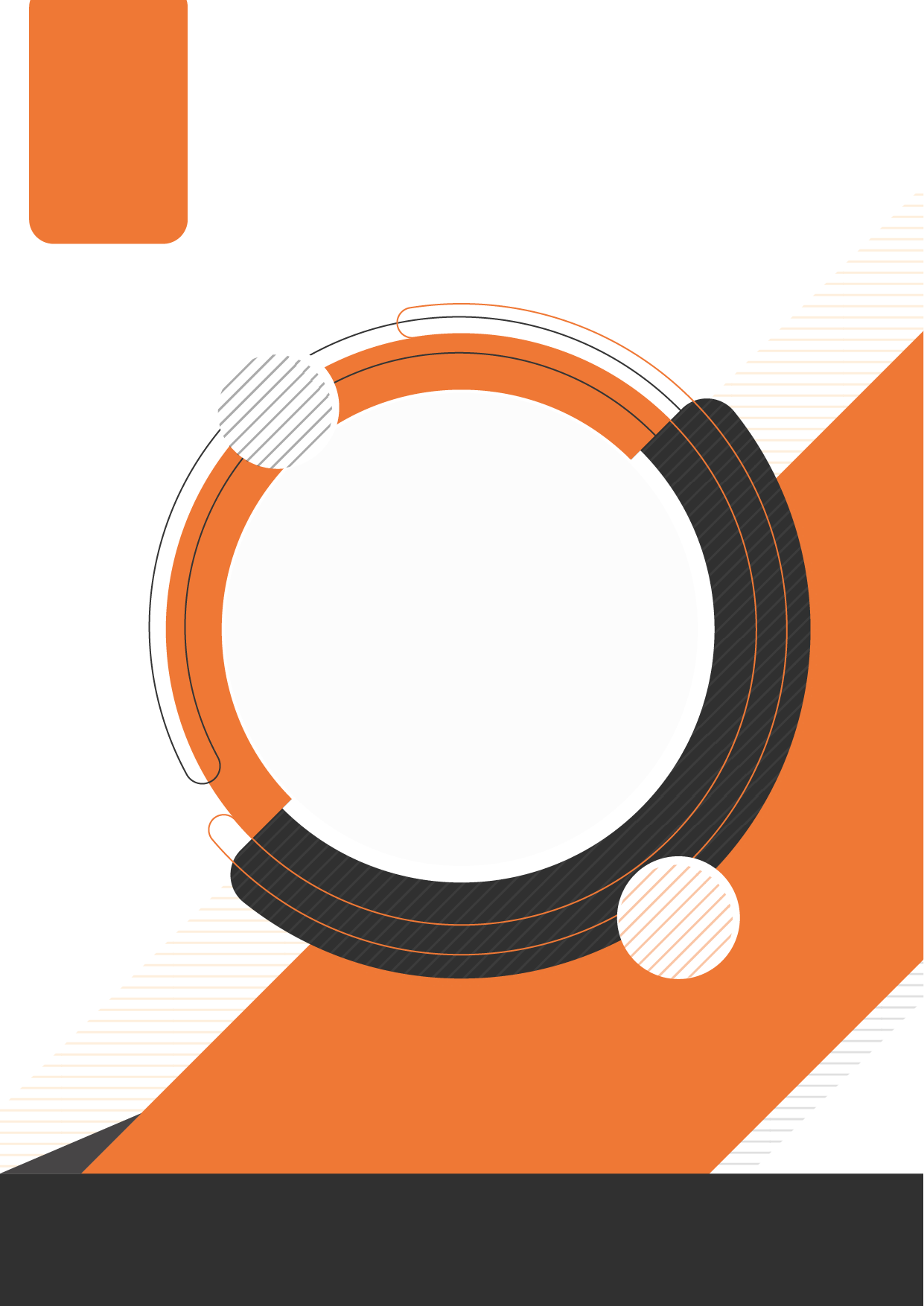 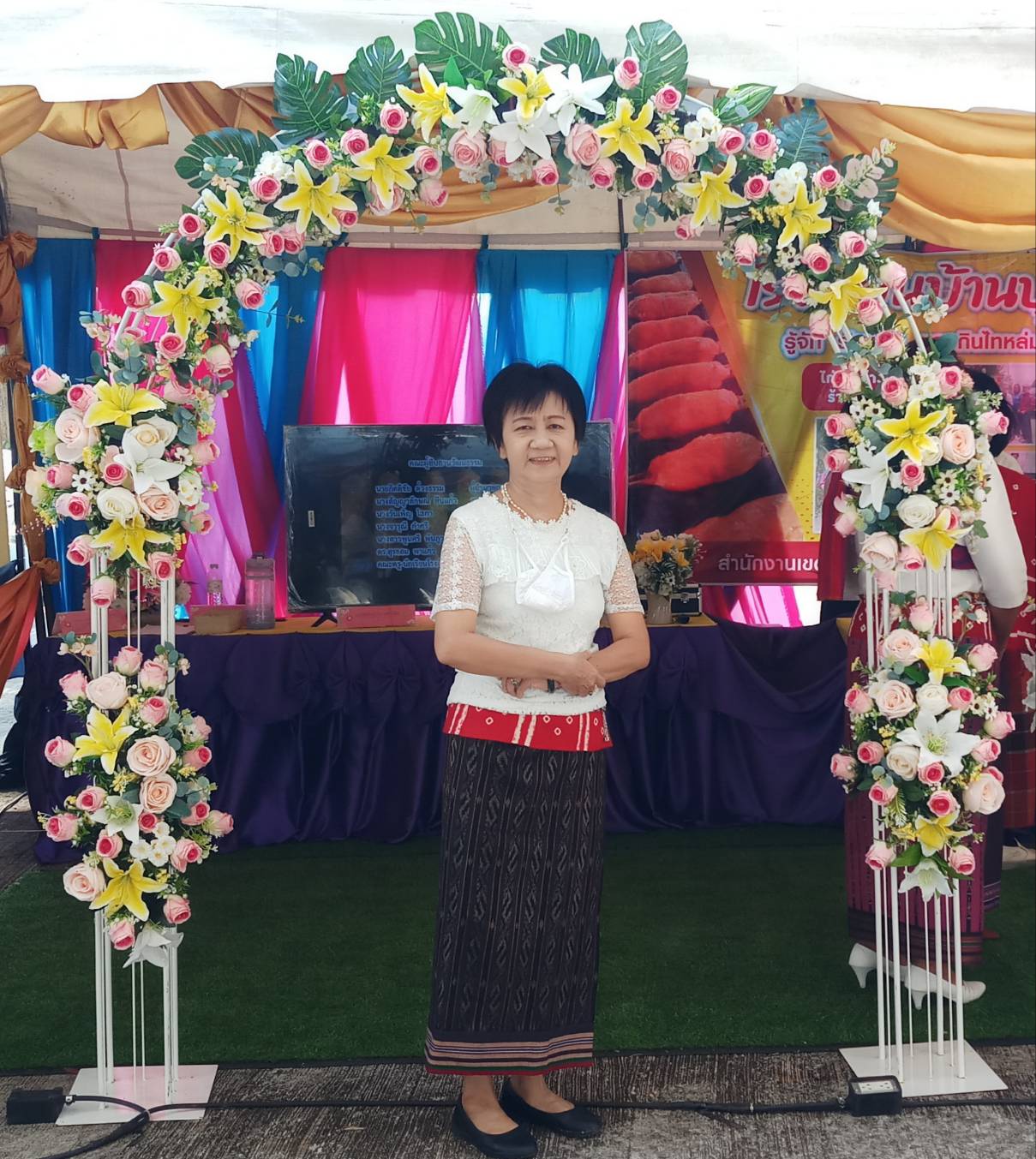 แบบสรุปผลการประเมินการพัฒนางานตามข้อตกลง (PA)สำหรับข้าราชการครูและบุคลากรทางการศึกษา ตำแหน่ง ครู โรงเรียนหน้าศูนย์เครื่องมือกล สำนักงานเขตพื้นที่การศึกษาประถมศึกษาเพชรบูรณ์ เขต 2ประจำปีงบประมาณ พ.ศ. 2567รอบการประเมิน ระหว่างวันที่ 1  เดือน ตุลาคม พ.ศ. 2566  ถึงวันที่ 30 เดือน กันยายน พ.ศ. 2567ข้อมูลผู้รับการประเมินชื่อ.........................................................นามสกุล...............................................ตำแหน่งครู.......................................สถานศึกษา................................................................................. สังกัด......................................................................รับเงินเดือนในอันดับ คศ. ............ อัตราเงินเดือน ...................... บาท ภาระงาน  เป็นไปตามที่ ก.ค.ศ. กำหนด  ไม่เป็นไปตามที่ ก.ค.ศ. กำหนด
ผลการประเมิน	สรุปผลการประเมินทั้ง 2 ส่วน จากกรรมการ 3 คน  ผ่านเกณฑ์  ไม่ผ่านเกณฑ์				(ลงชื่อ)........................................................ประธานกรรมการผู้ประเมิน					(......................................................)					วันที่.....เดือน......................พ.ศ. ......(ลงชื่อ)............................................กรรมการผู้ประเมิน         (ลงชื่อ)..........................................กรรมการผู้ประเมิน       (..........................................) 				           (........................................)  วันที่....เดือน..............พ.ศ. ……….. 			       วันที่....เดือน..............พ.ศ. ..........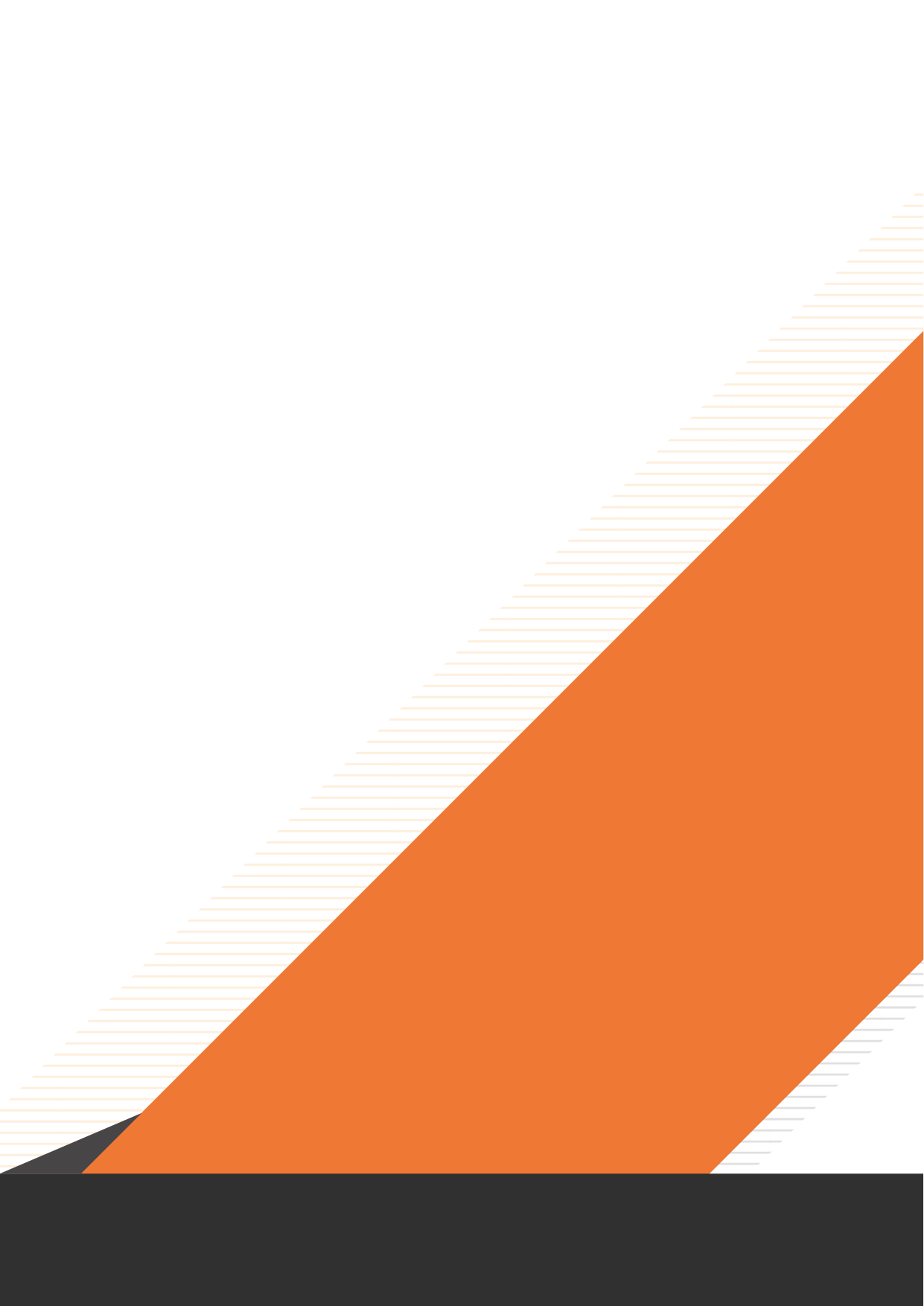 การประเมินข้อตกลงในการพัฒนางานคะแนนเต็มคนที่ 1คนที่ 2คนที่ 3หมายเหตุส่วนที่ 1 ข้อตกลงในการพัฒนางานตามมาตรฐานตำแหน่ง60เกณฑ์ผ่านต้องได้คะแนนจากกรรมการแต่ละคนไม่ต่ำกว่าร้อยละ 70%ส่วนที่ 2 ข้อตกลงในการพัฒนางาน ที่เสนอเป็นประเด็นท้าทายในการพัฒนาผลลัพธ์การเรียนรู้ของผู้เรียน40เกณฑ์ผ่านต้องได้คะแนนจากกรรมการแต่ละคนไม่ต่ำกว่าร้อยละ 70%รวมเกณฑ์ผ่านต้องได้คะแนนจากกรรมการแต่ละคนไม่ต่ำกว่าร้อยละ 70%